Mathematics long term planning overview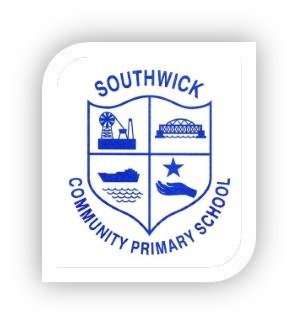 Year 1Place value (within 10)Addition and subtraction (within 10)ShapePlace value (within 20)Addition and subtraction (within 20)Place value (within 50)Length & heightMass & volumeMultiplication & divisionFractionsPosition & directionPlace value (within 100)MoneyTimeYear 2Place valueAddition and subtractionShapeMoneyMultiplication & divisionLength & heightMass, capacity & temperatureFractionsTimeStatisticsPosition & directionYear 3Place valueAddition and subtractionMultiplication and divisionLength and perimeterFractions AMass & capacityFractions BMoneyTimeShapeStatisticsYear 4Place value Addition and subtractionMeasurement - AreaMultiplication and divisionLength and perimeterFractions DecimalsMoneyTimeShapeStatisticsPosition and directionYear 5Place value Addition and subtractionMultiplication and division AFractions AMultiplication and division BFractions BDecimals & percentagesPerimeter & areaStatisticsShapePosition and directionDecimalsNegative numbersConverting unitsVolumeYear 6Place value Addition and subtractionMultiplication and divisionFractionsConverting unitsRatioAlgebraDecimalsFractions, decimals and percentagesArea, perimeter & volumeStatisticsShapePosition & directionConsolidation